Publicado en  el 21/11/2016 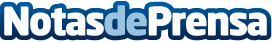 Crean un dispositivo capaz de medir la cantidad de grasa perdidaSe trata de un gadget mexicano que es capaz de regular la quema de grasa y tratará de revolucionar el mercado de los dispositivos fitnessDatos de contacto:Nota de prensa publicada en: https://www.notasdeprensa.es/crean-un-dispositivo-capaz-de-medir-la Categorias: Nutrición Fitness Innovación Tecnológica http://www.notasdeprensa.es